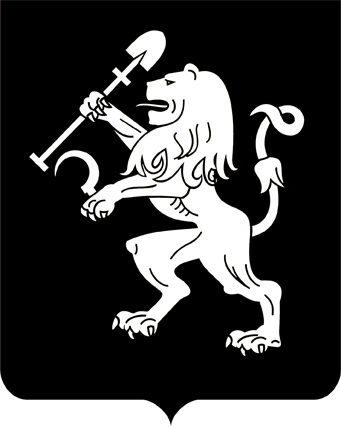 АДМИНИСТРАЦИЯ ГОРОДА КРАСНОЯРСКАПОСТАНОВЛЕНИЕО внесении изменений в постановление администрациигорода от 30.04.2014 № 239В целях оказания поддержки социально ориентированным некоммерческим организациям, руководствуясь статьями 41, 58, 59 Устава города Красноярска,ПОСТАНОВЛЯЮ:1. Внести в приложение к постановлению администрации города от 30.04.2014 № 239 «Об утверждении Положения о порядке определения объема и предоставления субсидий социально ориентированным некоммерческим организациям, не являющимся государственными      (муниципальными) учреждениями, в целях финансового обеспечения части затрат, связанных с реализацией социальных проектов по поддержке ветеранов, инвалидов, многодетных и малообеспеченных семей, на основании конкурсного отбора проектов» (далее – Положение)              следующие изменения:1) пункт 2 после абзаца третьего дополнить абзацем следующего содержания:«ветераны – граждане, относящиеся к категории ветеранов в соотвествии с Федеральным законом от 12.01.1995 № 5-ФЗ «О ветеранах»,            а также граждане старшего поколения в возрасте старше 55 лет.»;2) абзац первый пункта 5.1 изложить в следующей редакции:«5.1. В случае выделения дополнительных ассигнований на цели               проведения конкурса, а также в случае если по результатам проведения конкурса имеются неосвоенные в текущем финансовом году ассигнования, организатор конкурса вправе провести дополнительный конкурс социальных проектов по поддержке ветеранов, инвалидов, многодетных и малообеспеченных семей для предоставления субсидий СО НКО,            не являющимся государственными (муниципальными) учреждениями (далее – дополнительный конкурс), в порядке и сроки, установленные настоящим Положением.»; 3) подпункты 8, 9 пункта 16 изложить в следующей редакции:«8) копии документов, подтверждающих наличие материально-технических ресурсов и оснащения, необходимых для реализации            социальных проектов (копии договоров аренды, передачи в безвозмездное пользование, копии документов, подтверждающих нефинансовые активы. Информация о нефинансовых активах, числящихся на балансе           и на забалансе, подтверждается ведомостями остатков основных средств, нематериальных активов, непроизводственных активов, материальных запасов на дату подачи конкурсной документации), в соответствии с абзацем четвертым пункта 25 настоящего Положения. В случае непредставления документального подтверждения наличия материально-технических ресурсов и оснащения, необходимых для реализации социальных проектов (либо в случаях если при реализации социальных проектов материально-технические ресурсы и оснащение СО НКО не требуются), СО НКО обязано представить в составе конкурсной документации письменное пояснение о причинах непредставления;9) копии документов, подтверждающих наличие кадровых ресурсов (копии штатного расписания, договоров на оказание услуг, иных документов, позволяющих определить опыт сотрудников, в том числе привлеченных (в том числе волонтеров), либо прохождение ими обучения по направлению социального проекта, заявленного на участие               в конкурсе) в соответствии с абзацем пятым пункта 25 настоящего           Положения.»;4) абзац четвертый пункта 17 изложить в следующей редакции:«реализация социального проекта должна осуществляться для жителей города Красноярска;»;5) пункт 22 дополнить абзацами следующего содержания:«Основаниями для отклонения заявок Управлением являются:несоответствие представленных СО НКО документов требованиям, определенным пунктом 16 настоящего Положения, или представление не в полном объеме документов, указанных в пункте 16 настоящего Положения, которые СО НКО должна представить самостоятельно;несоответствие СО НКО критериям, указанным в пункте 14 настоящего Положения;нарушение срока подачи документов, необходимых для получения субсидии, установленного подпунктом 1 пункта 12 настоящего Поло-жения;освоение выделенных бюджетных ассигнований, предусмотрен-ных на эти цели решением Красноярского городского Совета депутатов о бюджете города на соответствующий финансовый год и плановый  период;повторное обращение СО НКО за получением субсидии по одному из направлений, предусмотренных пунктом 17 настоящего Положения, если в отношении указанной СО НКО в текущем финансовом году уже предоставлена субсидии по этому же направлению;представление СО НКО заведомо ложной информации или недостоверных сведений, документов.Факт несоответствия СО НКО и недостоверности информации устанавливается на основании межведомственных запросов, направляемых секретарем конкурсной комиссии.Управление принимает решение об отклонении заявки и уведом-ляет об этом СО НКО, подавшую отклоненную заявку, лично либо            путем направления уведомления по почте не позднее 15 календарных дней с даты передачи заявки с приложенными к ней документами           в Управление от МКУ.»;6) абзацы четвертый, пятый пункта 25 изложить в следующей              редакции:«наличие материально-технических ресурсов и оснащения, необходимых для реализации социальных проектов (при необходимости) (документально подтвержденное наличие средств реабилитации,               вспомогательных технических средств, спортивного инвентаря, наличие собственного или привлеченного помещения, наличие оргтехники              для реализации мероприятий социального проекта и иное);наличие кадровых ресурсов (наличие сотрудников, в том числе привлеченных (в том числе волонтеров), обладающих опытом работы либо прошедших обучение по направлению социального проекта,               заявленного на участие в конкурсе);»;7) пункт 39 признать утратившим силу;8) пункт 69 после слова «Управление» дополнить словами               «при участии Управления делами»;9) пункт 4 приложения 4 к Положению изложить в следующей  редакции:«4. В состав комиссии по проведению проверки входят: руководитель управления социальной защиты населения адми-нистрации города, председатель комиссии;начальник отдела по реализации социальных проектов и взаимодействию с социально ориентированными некоммерческими органи-зациями управления социальной защиты населения администрации              города;консультант отдела мониторинга и предоставления мер социальной поддержки населению управления социальной защиты населения администрации города;главный специалист отдела административных платежей, планирования и контроля управления делами администрации города;главный специалист отдела по реализации социальных проектов             и взаимодействию с социально ориентированными некоммерческими организациями управления социальной защиты населения администрации города.».2. Настоящее постановление опубликовать в газете «Городские новости» и разместить на официальном сайте администрации города.Глава города								        С.В. Еремин02.07.2021№ 480